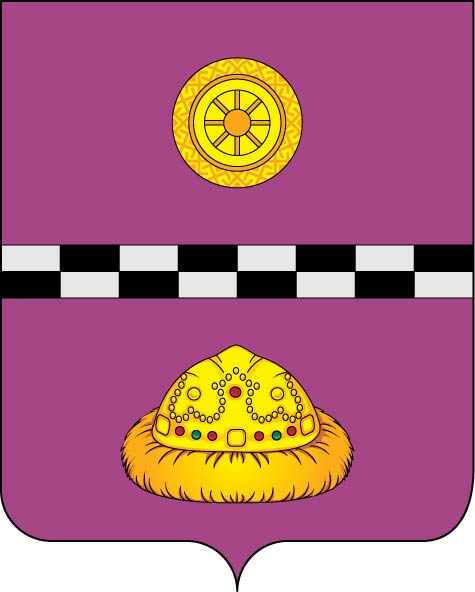 ПОСТАНОВЛЕНИЕот   06 июня  2018г.                                                                                  № 207О награждении Почётной грамотой администрации  муниципального района «Княжпогостский» За добросовестный труд на благо Княжпогостского района и в связи с 55-летием ГБУЗ РК «Княжпогостская центральная районная больница» ПОСТАНОВЛЯЮ: Наградить Почётной грамотой администрации муниципального района «Княжпогостский»:Бондаренко Татьяну Леонидовну, медицинскую сестру медицинского кабинета МАДОУ «Детский сад» пгт. Синдор; Васильеву Клавдию Григорьевну, медицинскую сестру участковую фтизиатрического кабинета;Демидову Валентину Анатольевну, медицинскую сестру медицинского кабинета МАДОУ «Детский сад № 10 комбинированного вида» г. Емвы;Дитрих Елену Васильевну, медицинскую сестру процедурной поликлиники;Лапину Татьяну Евгеньевну, медицинскую сестру по физиотерапии;Лопатину Светлану Александровну, заведующего поликлиникой – врача-невролога;Мишину Ирину Владимировну, медицинскую сестру участковую терапевтического кабинета;Подверткину Ирину Николаевну, медицинскую сестру постовую стационара (сестринский уход) Синдорской участковой больницы;Попову Светлану Павловну, фельдшеру здравпункта МБОУ «СОШ №1» г. Емвы;Щанову Антонину Владимировну, фельдшеру-лаборанту клинической лабораторииРуководитель администрации                                                 В.И. Ивочкин